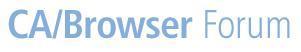 [insert name] Working Group CharterThe mission of the [insert name] Working Group is to:[Insert short summary of what WG will do.]End date: (e.g., December 31, 2017)Initial Chair(s):Initial Team Contact(s):Meeting Schedule: (e.g., conference call 1st Thursday of the month, F2F once per year)Type(s) of Members Eligible to Participate: (e.g., CAs and Browsers)Voting Structure for WG: (e.g., 2/3 of CAs, ½ of Browsers)1. Working Group Scope1.1 Summary of Working Group Goals and Objectives [Describe goals and objectives of WG.  What is the purpose of the WG, what do you hope to accomplish, why is this group important/necessary?  Will this group leverage any existing work or collaborate with other groups?]1.2 Success CriteriaPrepare a ballot to create guidelines for the [insert name] Working Group. In order to advance to Final Guidelines or Final Maintenance Guidelines, each specification is expected to have [e.g., at least x independent implementations of each feature defined in the specification].Work with Forum to have guidelines for the [insert name] Working Group be approved and adopted.1.3 Minimum RequirementsEach WG must meet the following minimum requirements:Comply with all applicable laws, rules and regulations.Comply with the CAB Forum IPR Policy and Bylaws.Follow RFC 3647 and other technical requirements regarding the preparation of minutes and the use of public mailing lists.[Any other requirements applicable to this specific WG?]1.3 Out of Scope[What is out of for this WG, what are items that this WG will not work on?  E.g., solving world hunger, fixing global warming, boiling the ocean]2.  Summary of Work2.1 GuidelinesThe Working Group will deliver the following: [Draft of guidelines for WG review][Draft of ballot for approval of guidelines][Ballot approval of guidelines][Final or Final Maintenance] Guidelines:[describe][describe]2.2 Other DeliverablesThe Working Group may work on related deliverables and non-normative documents, such as:[describe][describe]2.3 MilestonesThe initial milestones for the [Final or Final Maintenance] Guidelines are as follows.  Such milestones may be modified or replaced by consensus of the Working Group members.[developmental milestone 1][developmental milestone 2][developmental milestone 3][developmental milestone 4]3.  Dependencies and Liaisons3.1 CAB Forum GroupsThis Working Group will coordinate with, and seek guidance from, the following other CAB Forum Working Groups (if applicable):[specify][specify]3.2 External GroupsThis Working Group will coordinate with, and seek guidance from, the following outside organizations:[IETF?][specify]4.  ParticipationTo be successful, the [insert name] Working Group is expected to have [insert #] or more active participants for its duration.  The Working Group participants are expected to contribute an appropriate number of hours per week towards the Working Group’s activities.  5.  CommunicationMost Working Group teleconferences will focus on discussion of particular specifications, and will be conducted on an as-needed basis.  This group conducts its work primarily on [insert name of mailing list], which is available [to members only/to the public.]  Information about the group will be available via the [CAB Forum website].6.  Decision ProcessThis Working Group will seek to make decisions when there is consensus and with due process.  The expectation is that, typically, the Chair or other participant makes an initial proposal, which is then refined in discussion with the Working Group participants, and consensus emerges with little formal voting being required.  However, if a decision is necessary for timely progress, but consensus is not achieved after careful consideration of the range of views presented, the Chair(s) should put the question out for voting within the WG (using email and/or web-based survey techniques) according to Section 2 (Forum Membership and Voting) of the Forum Bylaws and record a decision, along with any objections.  The matter should then be considered resolved unless and until new information becomes available.7.  IPR Policy  This Working Group is subject to the CAB Forum Intellectual Rights Policy [v.1.2 Effective 15 February 2016] (the “IPR Policy”).To promote the widest adoption of the CAB Forum Guidelines, CAB Forum seeks to issue Final Guidelines and Final Maintenance Guidelines that can be implemented, according to the IPR Policy, on a CAB Forum Royalty-Free License basis.  For information about exclusion of Essential Claims, see Section 4 of the IPR Policy.8.  About this CharterThis charter for the [insert name] Working Group has been created according to Section [insert section # that creates new WG] of the Bylaws of the CAB Forum.  In the event of a conflict between this charter and any provision in either the Bylaws or the IPR Policy, the provision in the Bylaws or IPR Policy shall take precedence.